      LOYOLA COLLEGE (AUTONOMOUS), CHENNAI – 600 034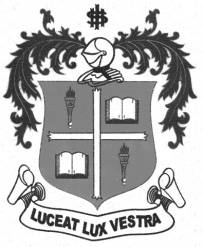     M.A. DEGREE EXAMINATION - TAMIL LITERATURESECOND SEMESTER – APRIL 2012TL 2801 - MINOR LITERATURE               Date : 19-04-2012 	Dept. No. 	  Max. : 100 Marks    Time : 9:00 - 12:00                                              		x=	x=	x=